Фоторепортаж                                                                                                                                                                           об организации и проведении дистанционной фотовыставки                                                                                                                                                      для детей и родителей второй группы раннего возраста,                                                                                                   в рамках дистанционного взаимодействия                                                                                с семьями воспитанников в период САМОИЗОЛЯЦИИ,                                                                                                                                                                        на тему «Мамины помощники»17.04.2020.                                                                                                            Шилова Ирина Александровна, воспитатель                                                                          высшей квалификационной категории;                                                                                Алексеева Елена Викторовна, воспитатель                                                                                       высшей квалификационной категории  Цель: формирование положительного восприятия труда и умения выполнять посильные трудовые действия.Задачи:- активно взаимодействовать с семьёй;- воспитывать в детях уважительное отношение к труду;- обучать детей трудовым умениям;- воспитывать желание включаться в совместный труд с взрослыми. 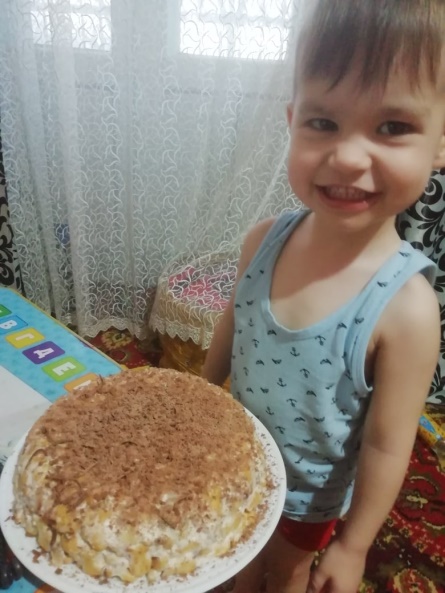 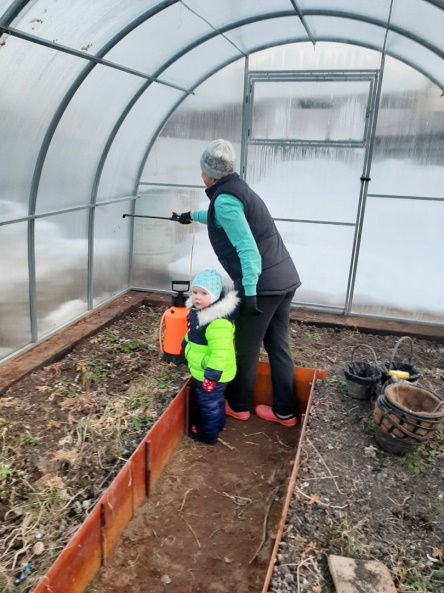 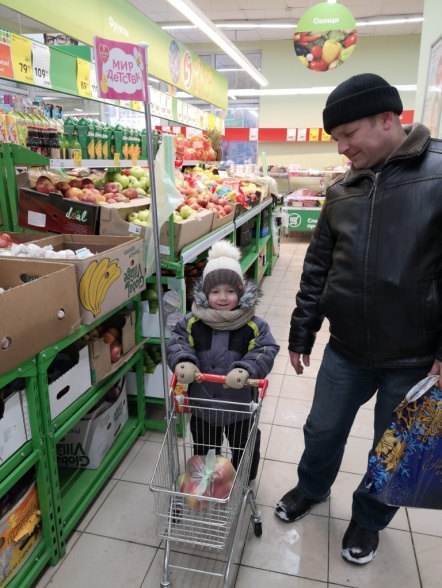 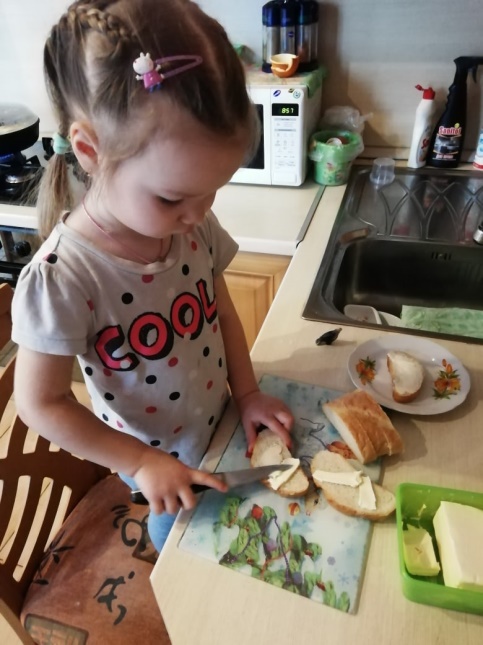 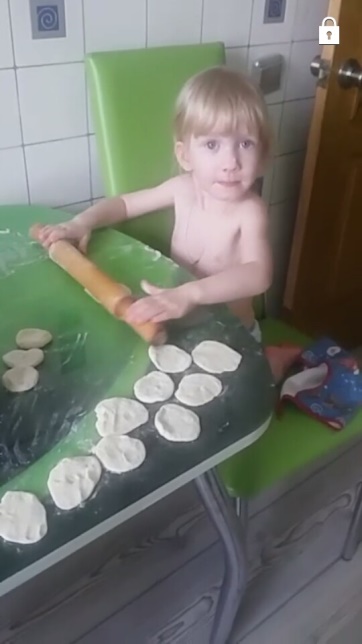 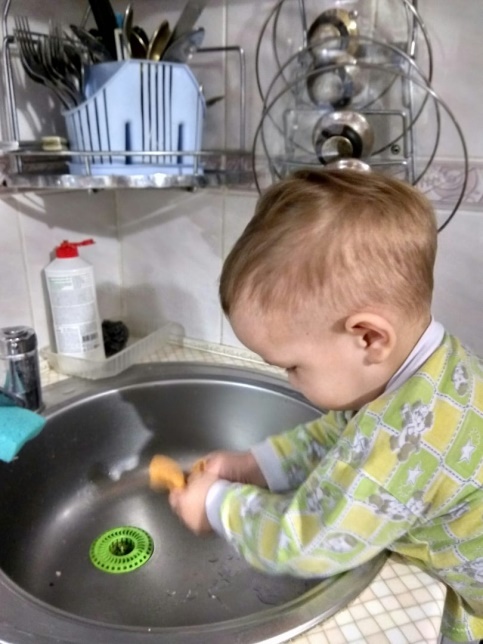 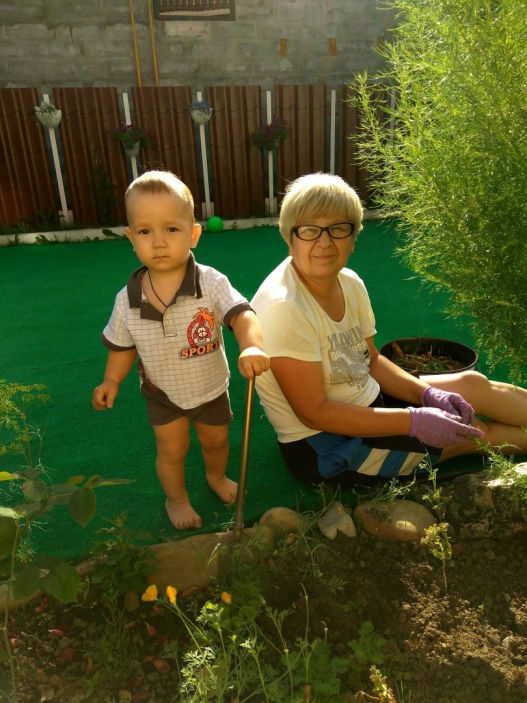 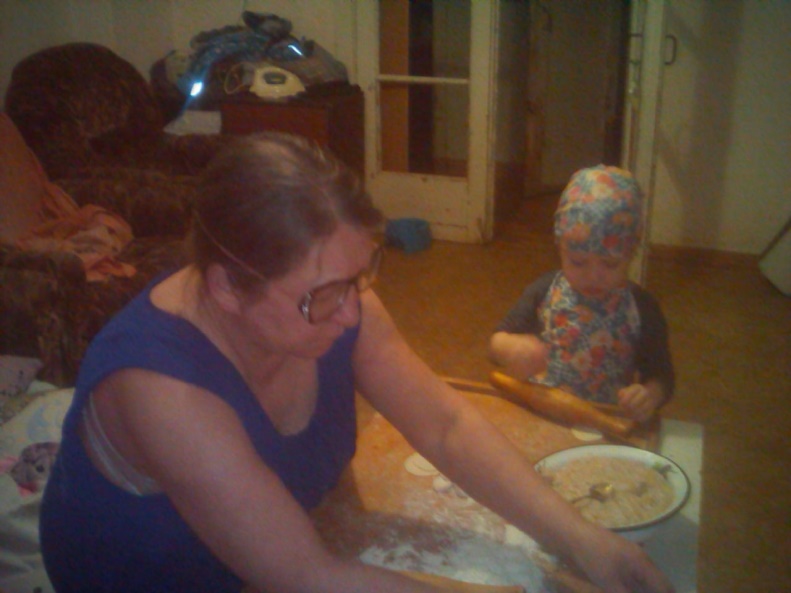 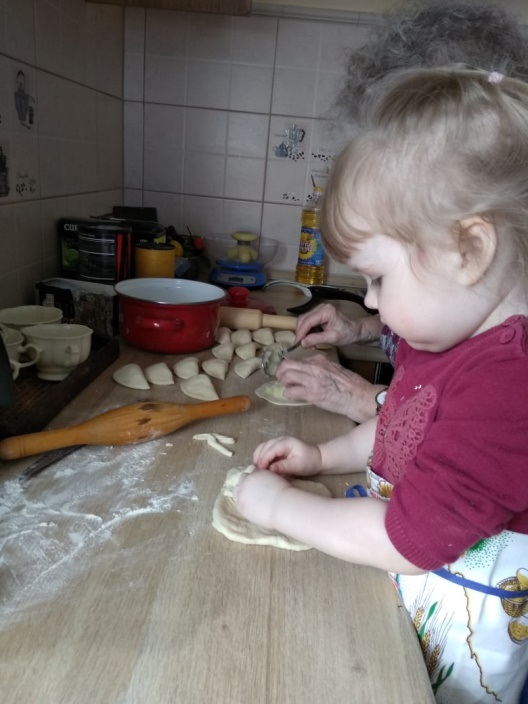 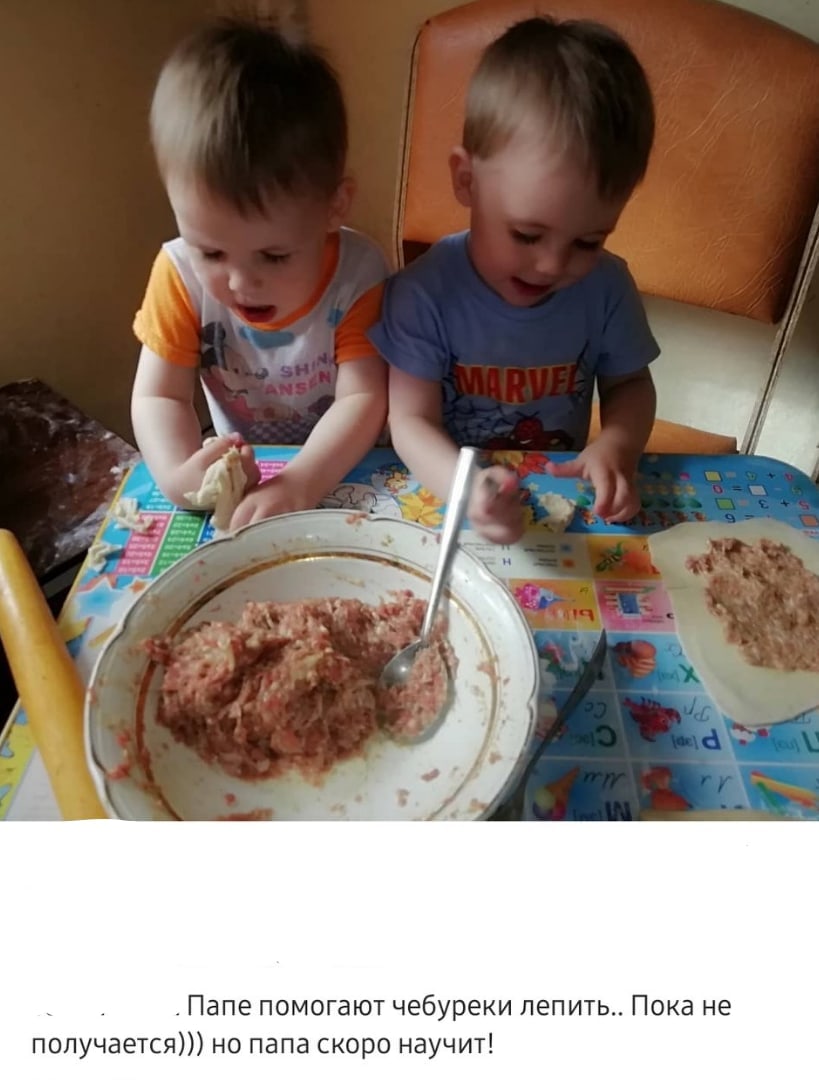 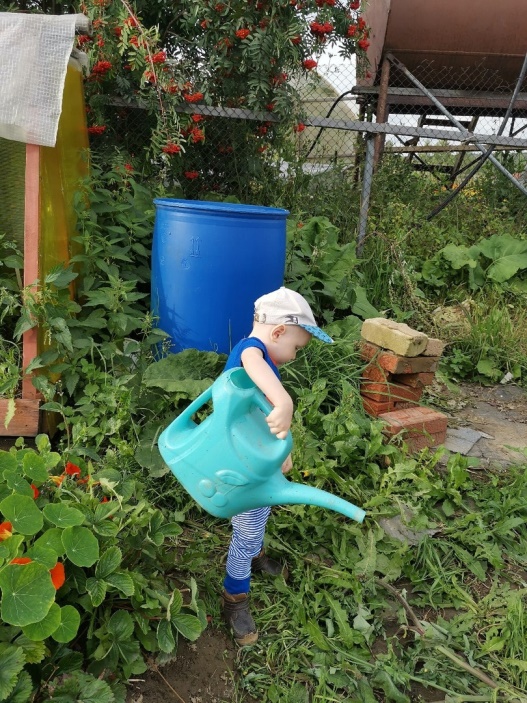 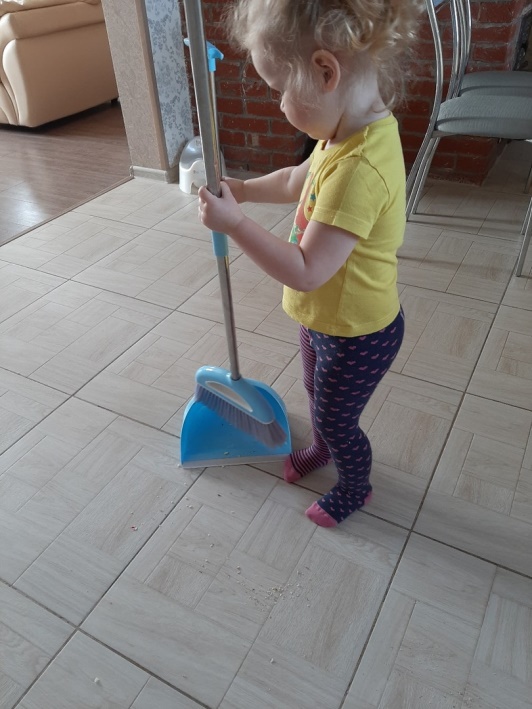 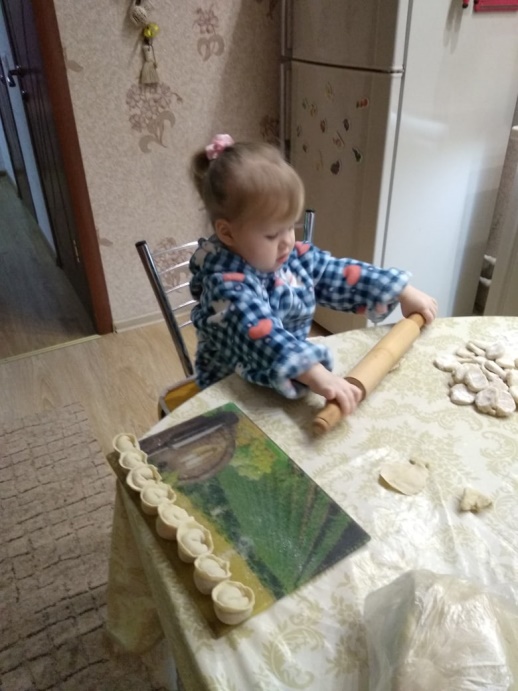 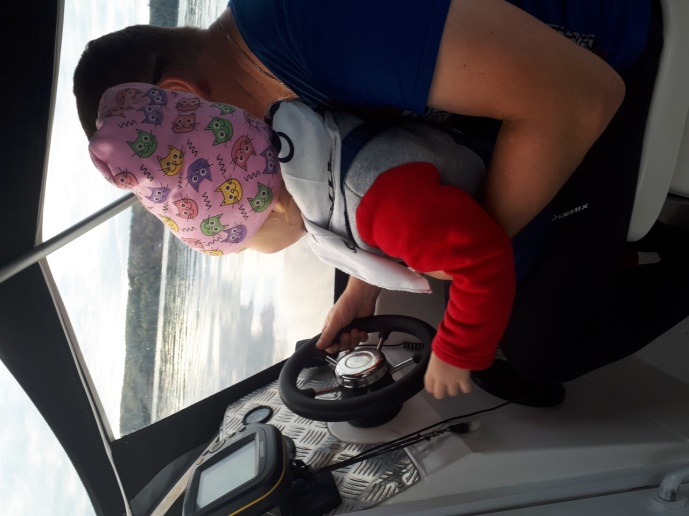 